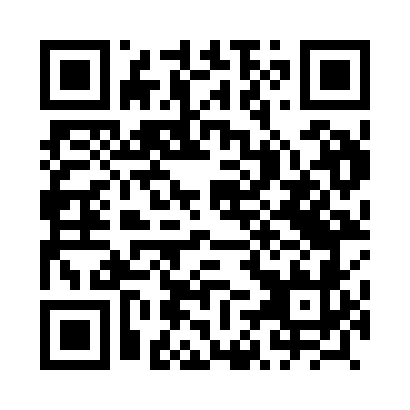 Prayer times for Dubowo, PolandMon 1 Apr 2024 - Tue 30 Apr 2024High Latitude Method: Angle Based RulePrayer Calculation Method: Muslim World LeagueAsar Calculation Method: HanafiPrayer times provided by https://www.salahtimes.comDateDayFajrSunriseDhuhrAsrMaghribIsha1Mon3:505:5812:304:567:039:032Tue3:475:5612:304:577:059:053Wed3:445:5312:294:587:079:084Thu3:415:5112:295:007:089:105Fri3:375:4812:295:017:109:136Sat3:345:4612:285:037:129:167Sun3:315:4312:285:047:149:188Mon3:275:4112:285:057:169:219Tue3:245:3912:285:077:189:2410Wed3:205:3612:275:087:209:2711Thu3:175:3412:275:097:229:2912Fri3:135:3112:275:107:239:3213Sat3:105:2912:275:127:259:3514Sun3:065:2712:265:137:279:3815Mon3:035:2412:265:147:299:4116Tue2:595:2212:265:157:319:4417Wed2:555:2012:265:177:339:4718Thu2:515:1712:255:187:359:5019Fri2:485:1512:255:197:369:5420Sat2:445:1312:255:207:389:5721Sun2:405:1012:255:227:4010:0022Mon2:365:0812:255:237:4210:0423Tue2:325:0612:245:247:4410:0724Wed2:285:0412:245:257:4610:1125Thu2:235:0212:245:267:4810:1426Fri2:194:5912:245:287:4910:1827Sat2:144:5712:245:297:5110:2228Sun2:124:5512:245:307:5310:2529Mon2:124:5312:235:317:5510:2730Tue2:114:5112:235:327:5710:28